.Intro : 48 Count, Start on vocalS 1: ROCK SIDE - RECOVER - CHASSE. ( RIGHT / LEFT )S 2: TOUCH, HOOK, FORWARD SHUFFLES 3 : TURN ¼ RIGHT, JAZZ BOX - MAMBOS 4: CROSS - TOUCH ( RIGHT / LEFT ) - ½ LEFT. PIVOT ( 2 X )No TagRestart on Wall 2,6 & 9 ( after 16 counts )Enjoy The Dance & Happy AlwaysEmails :ksherrina@ymail.comhelmanur65@yahoo.comHet Voelt Zo Goed (It's Feel So Good)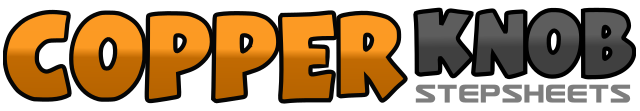 .......Count:32Wall:4Level:Low Improver.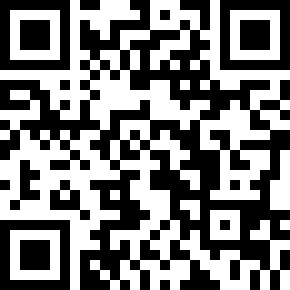 Choreographer:Katarina Sherrina (INA) & Helma Nur (INA) - October 2021Katarina Sherrina (INA) & Helma Nur (INA) - October 2021Katarina Sherrina (INA) & Helma Nur (INA) - October 2021Katarina Sherrina (INA) & Helma Nur (INA) - October 2021Katarina Sherrina (INA) & Helma Nur (INA) - October 2021.Music:Het Voelt Zo Goed - Danny De RooverHet Voelt Zo Goed - Danny De RooverHet Voelt Zo Goed - Danny De RooverHet Voelt Zo Goed - Danny De RooverHet Voelt Zo Goed - Danny De Roover........1 - 2Rock RF to R, Recover on LF3&4Step RF to R, Step LF next to RF, Step RF to R5 - 6Rock LF to L, Recover on R7&8Step LF to L, Step RF next to LF, Step LF to L1- 2Touch RF toe forward, Hook RF over LF3&4Step RF forward, Step LF next to RF, Step RF forward5- 6Touch LF toe forward, Hook LF over RF7&8Step LF forward, Step RF next to LF, Step LF forward1- 2Cross RF over LF, Turn ¼ R. Step back on LF3- 4Step RF to R, Step LF forward5&6Rock RF to R, Recover on LF, Step RF next to LF7&8Rock LF to L, Recover on RF, Step LF next to RF1-2Cross RF over LF, Touch LF to L3- 4Cross LF over RF, Touch RF to R5- 6Step Rf forward, Turn ½ L. body weight on LF7- 8Step RF forward, Turn ½ L. body weight on LF